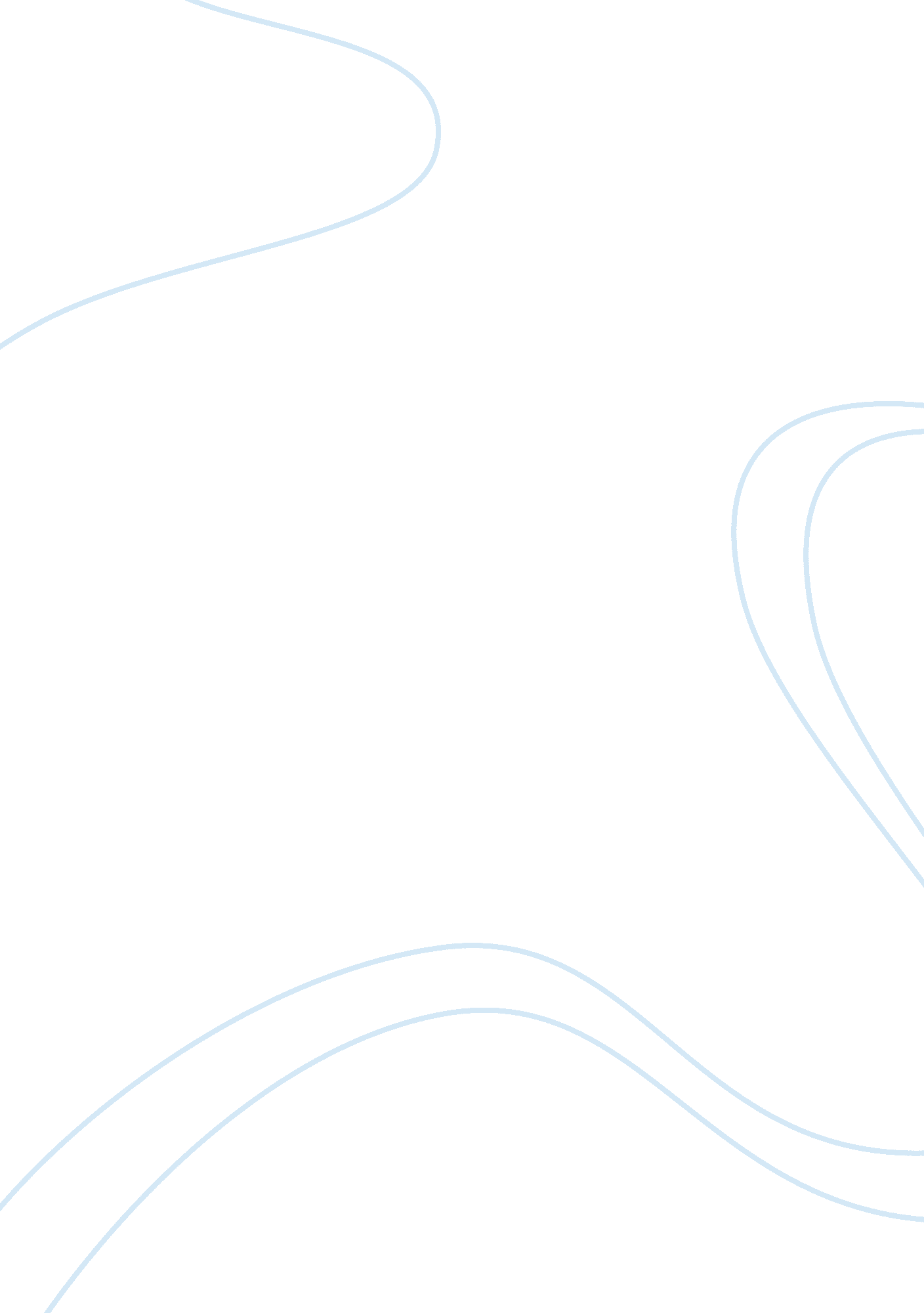 Responsibilities as a member of painters and allied tradeEducation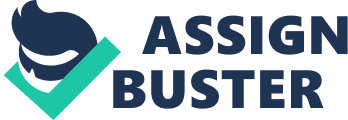 It is, therefore, my responsibility to continue to work dedicatedly with my organization to achieve excellence. 

The realization that a person is incapable of achieving excellence individually, has forced me to re-think about my philosophy of success. I should, therefore, learn to work in teams and contribute towards the overall efforts of the team. In my opinion, I am a working component of the Painters and Allied trade body and I should try to contribute to the overall success of my team. 

Success in modern times is closely related to innovation. Ideas emerge at moments of revelation, and a successful person is one who utilizes such ideas for the collective benefits of all. Working and learning during my apprenticeship has bestowed me with the ability to share and discuss my ideas with the fellow members and for this reason, I am very hopeful that this practice will contribute to the benefit of all. 